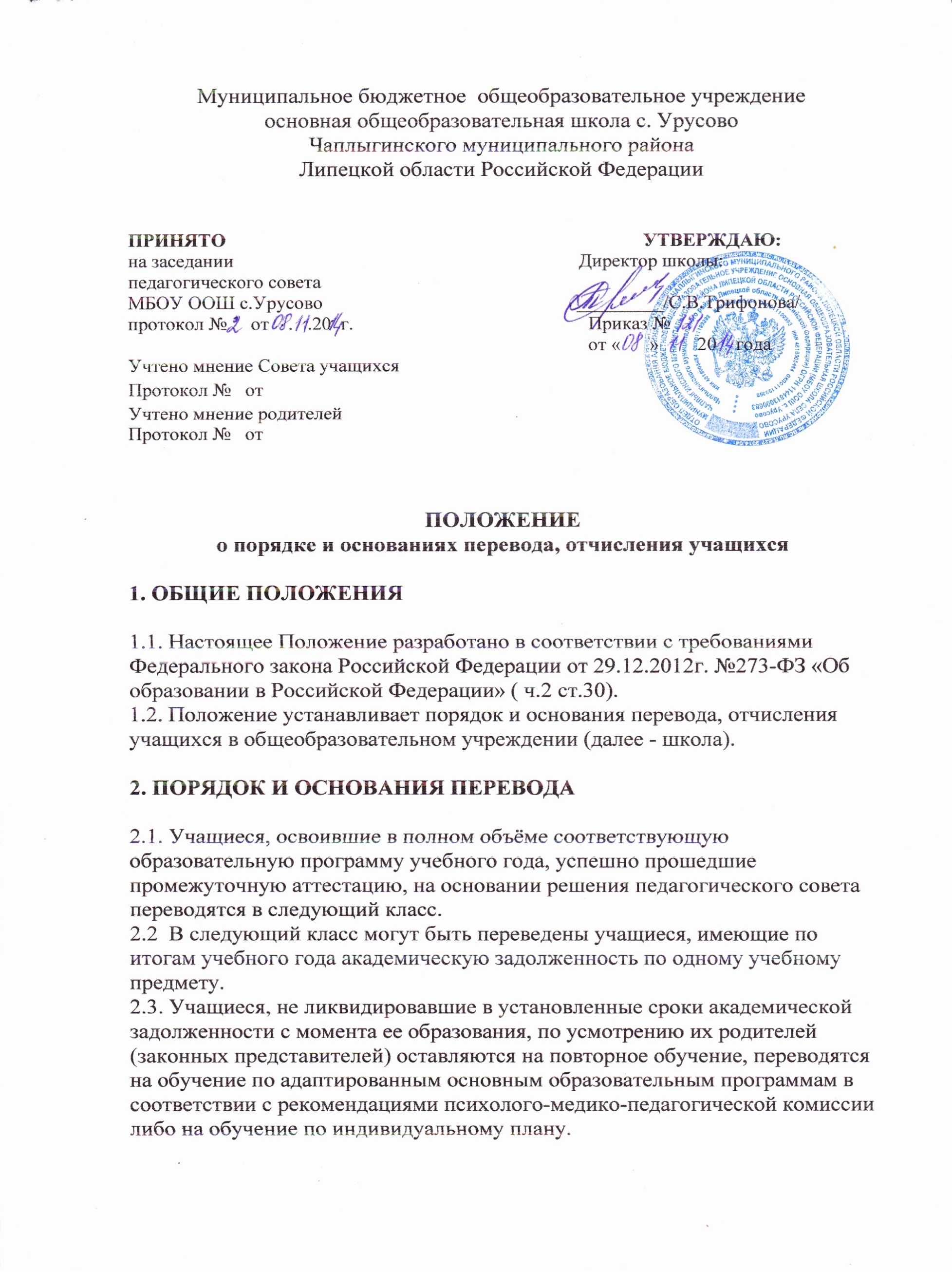 ПОЛОЖЕНИЕ о порядке и основаниях перевода, отчисления и восстановления учащихсяОБЩИЕ ПОЛОЖЕНИЯ1.1. Настоящее Положение разработано в соответствии с требованиями Федерального закона Российской Федерации от 29.12.2012 г. №273-ФЗ «Об образовании в Российской Федерации» (ч.2 ст.30).1.2. Положение устанавливает порядок и основания перевода, отчисления и восстановления учащихся в общеобразовательном учреждении (далее – школа).ПОРЯДОК И ОСНОВАНИЯ ПЕРЕВОДАДля целей применения настоящего Порядка понятие перевода применяется в случаях:перевода учащихся в следующий класс;перевода учащихся с одной образовательной программы на другую.2.1. Учащиеся, освоившие в полном объеме образовательные программы начального общего, основного общего образования переводятся в следующий класс приказом директора ОУ по решению педагогического совета ОУ.2.2. В следующий класс могут быть переведены учащиеся, имеющие по итогам учебного года академическую задолженность по одному или нескольким предметам. Учащиеся обязаны ликвидировать академическую задолженность в течение следующего учебного года.2.3. Учащиеся, не ликвидировавшие в установленные сроки академической задолженности с момента ее образования, по усмотрению их родителей (законных представителей) оставляются на повторное обучение, переводятся на обучение по адаптированным образовательным программам в соответствии с рекомендациями психолого-медико-педагогической комиссии либо на обучение по индивидуальному учебному плану.2.4. Решение о переводе учащихся на повторное обучение, на обучение по адаптированным образовательным программам или по индивидуальному учебному плану принимается педагогическим советом ОУ на основании личного заявления учащегося или заявления родителей (законных представителей) несовершеннолетних учащихся. 2.5. Ответственность за ликвидацию учащимися академической задолженности в течение следующего учебного года возлагается на их родителей (законных представителей).3. ПОРЯДОК ОТЧИСЛЕНИЯ 3.1. Отчисление учащегося из школы осуществляется: - в связи с получением образования (завершением обучения); - досрочно по основаниям, установленными частью 3.2. данного Положения. 3.2. Отчисление учащегося из школы  может быть осуществлено досрочно в следующих случаях: - по инициативе учащегося или родителей (законных представителей), в том числе в случае перевода учащегося для продолжения освоения образовательной программы в другое общеобразовательное учреждение; - по инициативе школы, в случае применения к учащемуся, достигшему возраста пятнадцати лет, отчисления как меры дисциплинарного взыскания; - по обстоятельствам, не зависящим от воли учащегося или родителей (законных представителей) несовершеннолетнего учащегося и школы, в том числе в случае ликвидации школы. 3.2. Отчисление учащихся оформляется приказом директора школы. 3.3. Отчисление учащегося из школы для продолжения освоения образовательной программы в другом общеобразовательном учреждении осуществляется по заявлению родителей (законных представителей) и при предоставлении справки из учреждения, где будет продолжено обучение, о готовности принять учащегося. Родителям (законным представителям) учащегося выдается личное дело, справка об обучении или о периоде обучения, если учащийся выбывает в течение учебного года. 3.4. По решению  школы, за неоднократное совершение дисциплинарных проступков, предусмотренных Федеральным законом «Об образовании в Российской Федерации», допускается применение отчисления несовершеннолетнего обучающегося, достигшего возраста пятнадцати лет, из организации, осуществляющей образовательную деятельность, как меры дисциплинарного взыскания. Отчисление несовершеннолетнего обучающегося применяется, если иные меры дисциплинарного взыскания и меры педагогического воздействия не дали результата и дальнейшее его пребывание в  школе оказывает отрицательное влияние на других обучающихся, нарушает их права и права работников школы, а также нормальное функционирование  школы. 3.5. Решение об отчислении несовершеннолетнего обучающегося, достигшего возраста пятнадцати лет и не получившего основного общего образования, как мера дисциплинарного взыскания принимается с учетом мнения его родителей (законных представителей) и с согласия комиссии по делам несовершеннолетних и защите их прав. Решение об отчислении детей-сирот и детей, оставшихся без попечения родителей, принимается с согласия комиссии по делам несовершеннолетних и защите их прав и органа опеки и попечительства.  3.6. Учащиеся, родители (законные представители) несовершеннолетнего учащегося вправе обжаловать в комиссию по урегулированию споров между участниками образовательных отношений меры дисциплинарного взыскания и их применение к учащемуся. 3.7. Отчисление из школы по обстоятельствам, не зависящим от воли учащегося или родителей (законных представителей) происходит в случае прекращения деятельности школы, а также в случае аннулирования у нее лицензии на право осуществления образовательной деятельности, лишения ее государственной аккредитации, истечения срока действия свидетельства о государственной аккредитации. Учредитель (администрация Чаплыгинского муниципального района) обеспечивает перевод учащихся с согласия родителей (законных представителей) несовершеннолетних обучающихся в другие образовательные учреждения, реализующие соответствующие образовательные программы.4. ПОРЯДОК И ОСНОВАНИЯ ВОСТАНОВЛЕНИЯ УЧАЩИХСЯ4.1. Восстановление учащегося в школе, если он досрочно прекратил образовательные отношения по своей инициативе и (или) по инициативе родителей (законных представителей), проводится в соответствии с Порядком приема граждан на обучение по образовательным программам начального общего, основного общего образования, утвержденного приказом Министерства образования и науки Российской Федерации от 22 января 2014 г. №32.4.2. Лица, отчисленные ранее из учреждения, не завершившие образование по основной образовательной программе, имеют право на восстановление в число обучающихся МБОУ ООШ с. Урусово.4.3. Право на восстановление в школе имеют лица, не достигшие возраста 18 лет.4.4. Восстановление лиц в число обучающихся школы осуществляется только на свободные места.4.5. Восстановление обучающегося производится на основании личного заявления родителей (законных представителей) на имя директора школы.4.6. Основанием для восстановления учащегося в МБОУ является приказ директора о приеме учащихся.4.7. При восстановлении в ОУ учащемуся устанавливается порядок и сроки ликвидации академической задолженности (при ее наличии).